 ПРОЕКТ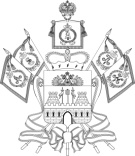 О внесении изменений в постановление администрации Бесскорбненского сельского поселения Новокубанского района от 05 марта 2019г. № 26 «Об утверждении Порядка установления и осуществления выплат к должностным окладам работников муниципального казенного учреждения культуры «Бесскорбненский культурно-досуговый центр»В связи с внесением изменений в Устав муниципального казенного учреждения культуры «Бесскорбненский культурно-досуговый центр» , а также в соответствии с решением Совета Бесскорбненского сельского поселения Новокубанского района от 18 марта 2020 года № 7/69 «О принятии на баланс Народного музея ст. Бесскорбная им П.Я. Штанько», постановления администрации Бесскорбненского сельского поселения Новокубанского района от 19 ноября 2008 года № 48 «Об утверждении положений об оплате труда работников муниципальных учреждений культуры, искусства, кинематографии Бесскорбненского сельского поселения Новокубанского района»,  в целях недопущения ущемления прав одних работников перед другими в вопросах начисления заработной  платы п о с т а н о в л я ю:1. Внести в приложение № 2 к постановлению администрации Бесскорбненского сельского поселения Новокубанского района от 05 марта 2019г №  26  «Об утверждении Порядка установления и осуществления выплат к должностным окладам работников муниципального казенного учреждения культуры «Бесскорбненский культурно-досуговый центр» следующие изменения: 1.1. дополнить п. 2 абзацем следующего содержания: «работникам музея: (заведующий музея, смотритель музея).  2. Контроль за выполнением настоящего постановления возложить на директора МКУК «Бесскорбненский КДЦ» (Чмелько Г.И.).3. Постановление вступает в силу со дня его подписания и распространяет свое действие на правоотношения возникшие с 7 мая 2020 года.Глава Бесскорбненского сельского Поселения Новокубанского района					      С.А. Майковский